1	Introduction1.1	Depuis la session de 2017 du Conseil, le Groupe de travail du Conseil de l'UIT sur le SMSI (GTC-SMSI) a tenu deux réunions: la 31ème a eu lieu les 19 et 20 septembre 2017 et la 32ème les 24 et 25 janvier 2018. Le mandat du GTC-SMSI est décrit dans l'Annexe de la Résolution 1332 (modifiée en 2016) adoptée par le Conseil en 2016 à sa neuvième séance plénière. Plus de 70 délégués, représentant les Etats Membres et les Membres des Secteurs de l'UIT, ont pris part aux réunions. Les participants ont examiné 35 documents. Les réunions étaient présidées par M. Vladimir Minkin (Fédération de Russie), Président du GTC-SMSI.Mme Janet Umutesi (Rwanda), Mme Clarisa Estol (Argentine), M. Mansour Al-Qurashi (Arabie saoudite), Mme Nermine El Saadany (Egypte), M. Cai Guolei (Chine) et M. Ghislain de Salins (France) ont été nommés Vice-Présidents du GTC-SMSI.1.2	Le présent document expose une série de recommandations formulées par le GTC-SMSI à l'intention de la session de 2018 du Conseil. Les comptes rendus des 31ème et 32ème réunions font l'objet des Documents WG-WSIS-31/19 et WG-WSIS-32/18, disponibles sur le site web du GTC-SMSI.2	Activités de l'UIT concernant la coordination, la mise en oeuvre et le suivi des résultats du SMSI, y compris les activités menées conformément au titre des Plans opérationnels de l'Union2.1	A ses 31ème et 32ème réunions, le GTC-SMSI a examiné les documents suivants: Informations mises à jour sur la contribution de l'UIT à la mise en oeuvre des résultats du SMSI, compte tenu du Programme de développement durable à l'horizon 2030 (Rapport 2017) (WG-WSIS-31/7); Feuilles de route de l'UIT mises à jour sur les grandes orientations C2, C5 et C6 du SMSI (WG-WSIS-31/6); Forum du SMSI (2017/2018) (WG-WSIS-31/15); Activités régionales en vue d'aligner le processus du SMSI sur le processus des ODD; Tableau de correspondance SMSI-ODD: Mise à jour (WG-WSIS-31/4); Processus d'inventaire des activités du SMSI (2017/2018) (WG-WSIS-31/10, WG-WSIS-31/3); Prix annuels récompensant des projets liés au SMSI (2017/2018) (WG-WSIS-31/11, WG-WSIS-31/2); Groupe des Nations Unies sur la société de l'information (UNGIS) (WG-WSIS-31/5); Journée mondiale des télécommunications et de la société de l'information (2017/2018) (WG-WSIS-31/13): Partenariat sur la mesure des TIC au service du développement (WG-WSIS-31/14): Fonds d'affectation spéciale pour le SMSI (WG-WSIS-31/9); Contribution du Venezuela (WG-WSIS-31/17); Informations mises à jour sur la contribution de l'UIT à la mise en oeuvre des résultats du SMSI (Rapport 2017), compte tenu du Programme de développement durable à l'horizon 2030 (WG-WSIS-32/3; WG-WSIS-32/15); Feuilles de route sur les grandes orientations C2, C5 et C6 du SMSI (mises à jour en 2017) (WG-WSIS-32/12); Forum du SMSI (2018) (WG-WSIS-32/2); Activités régionales en vue d'aligner le processus du SMSI sur le processus des ODD; Grandes orientations du SMSI et ODD (Tableau de correspondance SMSI-ODD) (WG WSIS-32/9); Processus d'inventaire des activités du SMSI (2018) (WG-WSIS-32/5); Prix du SMSI (2018) (WG-WSIS-32/6); Groupe des Nations Unies sur la société de l'information (UNGIS) (WG-WSIS-31/5); Journée mondiale des télécommunications et de la société de l'information (2018) (WG-WSIS-32/7); Partenariat sur la mesure des TIC au service du développement (WG-WSIS-32/8); Fonds d'affectation spéciale pour le SMSI (WG-WSIS-32/4).2.2	A ses 31ème et 32ème réunions, le Groupe a pris note avec satisfaction de tous les documents et a convenu d'une série de remarques et de propositions qui sont consignées dans les comptes rendus des réunions (WG-WSIS-31/19 et WG-WSIS-32/18).2.3	S'appuyant sur les résultats de l'examen des contributions soumises à ses 31ème et 32ème réunions, le Groupe a pris note avec satisfaction de tous les documents et a formulé les observations et recommandations suivantes à l'intention de la session de 2018 du Conseil:a)	Forum 2017 du SMSIi)	Les résultats du Forum 2017 du SMSI ont été salués, en particulier, le lien clair entre chaque session et les grandes orientations du SMSI et les ODD, dont il a été dit qu'il était très utile et offrait en outre, en vue de la CMDT, un bon exemple de la manière d'aider les participants à choisir comment aborder les liens entre les TIC et les ODD, moyennant l'utilisation ou l'élaboration de cartes ou de tableaux de correspondance analogues.ii)	Le Groupe a estimé que l'exposition du Forum 2017 du SMSI était un cadre efficace pour échanger des connaissances, présenter des bonnes pratiques et nouer des partenariats. Il a été demandé au secrétariat d'intégrer des éléments sur l'exposition du Forum 2017 du SMSI dans le Document d'information WG-WSIS-31/8.iii)	Le secrétariat a été encouragé à continuer de renforcer les liens entre les activités menées au Forum du SMSI et les ODD.b)	Forum 2018 du SMSIi)	Les Membres de l'UIT ont été encouragés:•	à assister et à participer au Forum 2018 du SMSI, qui aura lieu du 19 au 23 mars, avec pour thème proposé "Mettre à profit les TIC et édifier des sociétés de l'information et du savoir pour atteindre les Objectifs de développement durable (ODD)", au plus haut niveau possible en prenant part au segment de haut niveau, et à insister sur le rôle essentiel des TIC/grandes orientations du SMSI dans la réalisation des ODD;•	à participer activement à l'élaboration de l'ordre du jour et du programme de la manifestation dans le cadre de processus de consultation ouverte jusqu'au 30 janvier 2018;•	à identifier des universités et des groupes de jeunes programmeurs qui participeront au hackathon axé sur la lutte contre la faim, qui aura lieu pendant le Forum 2018 du SMSI et, si possible, à parrainer leur participation au hackathon;•	à contribuer à l'effort financier en vue de l'organisation du Forum du SMSI, en envisageant de souscrire aux offres de partenariats proposées par le secrétariat.ii)	Les Membres ont salué toutes les initiatives menées et ont apprécié les informations actualisées communiquées concernant la préparation du Forum 2018 du SMSI.iii)	Il a été demandé au secrétariat:•	de travailler en étroite collaboration avec les bureaux régionaux de l'UIT pour rassembler des contributions en vue du processus de consultation ouverte du Forum 2018 du SMSI, de l'inventaire des activités du SMSI et des Prix du SMSI;•	de fournir des informations concernant les activités organisées par l'UIT lors du Forum du SMSI, notamment concernant la contribution des activités de l'UIT à la mise en oeuvre des grandes orientations du SMSI et du Programme de développement durable à l'horizon 2030.iv)	Le secrétariat a été encouragé:•	à organiser une séance d'information sur la Conférence de plénipotentiaires de 2018 dans le cadre de l'ordre du jour et du programme du Forum 2018 du SMSI;•	à organiser la célébration du 15ème anniversaire de la mise en oeuvre du Plan d'action de Genève lors du Forum 2018 du SMSI;•	à soumettre les résultats du Forum 2018 du SMSI au Forum politique de haut niveau de 2018;•	à étudier toutes les pistes possibles en vue d'assurer un service d'interprétation dans les six langues de l'ONU lors des différentes sessions. Par ailleurs, il est proposé de faire traduire les pages web du Forum du SMSI contenant notamment, mais pas uniquement, des informations sur les inscriptions et le formulaire d'inscription, des informations sur les Prix du SMSI et le formulaire de candidature, la présentation générale du Forum du SMSI, la page intitulé "A propos", la page du concours photo et celle consacrée au processus de consultation ouverte;•	à travailler en étroite collaboration avec les bureaux régionaux de l'UIT pour définir l'ordre du jour et le programme du Forum 2018 du SMSI;•	à fournir des informations concernant les activités organisées par l'UIT lors du Forum du SMSI, notamment concernant la contribution des activités de l'UIT à la mise en oeuvre des grandes orientations du SMSI et du Programme de développement durable à l'horizon 2030.c)	Prix du SMSI 2018i)	Les Membres de l'UIT ont été encouragés à présenter, avant le 2 janvier 2018, la candidature de projets pour les Prix du SMSI 2018, qui récompensent et mettent en avant au niveau international des projets soulignant le lien entre les grandes orientations du SMSI et les ODD.ii)	Les Membres se sont félicités du fait que plus de 600 projets avaient été soumis pour le concours des Prix du SMSI 2018.iii)	Les Membres ont été encouragés à promouvoir la participation des parties prenantes au processus de vote.iv)	Il a été demandé au secrétariat de faire un effort supplémentaire afin d'organiser, lors du Forum 2018 du SMSI, une séance spéciale à l'intention des lauréats et champions des Prix du SMSI récompensés lors des éditions précédentes.d)	Inventaire des activités du SMSIi)	Les Membres de l'UIT ont été encouragés à présenter, avant le 9 février 2018, les bonnes pratiques concernant l'inventaire des activités du SMSI en mettant en avant le lien entre les grandes orientations du SMSI et les ODD.ii)	Il a été demandé au secrétariat d'intégrer les résultats des initiatives régionales dans le rapport sur l'inventaire des activités du SMSI.iii)	Il a été demandé au secrétariat:•	d'étudier des mécanismes permettant d'analyser les incidences des projets figurant dans la base de données de l'inventaire des activités du SMSI;•	de renforcer la communication et de rendre la plate-forme de l'inventaire plus interactive afin d'encourager les parties prenantes à jouer un rôle actif et à utiliser au mieux les différents services et produits proposés;•	d'organiser, à l'occasion du Forum 2018 du SMSI, des ateliers sur le processus d'inventaire des activités du SMSI et de présenter un rapport sur cet atelier à la prochaine réunion du GTC-SMSI.e)	Feuilles de route de l'UIT pour les grandes orientations C2, C5 et C6 du SMSIIl a été demandé au secrétariat de mettre à jour les feuilles de route compte tenu des résultats de la CMDT-17 et du Programme de développement durable à l'horizon 2030.f)	Fonds d'affectation spéciale pour le SMSILes Membres et toutes les parties prenantes du SMSI ont été invités à contribuer au Fonds d'affectation spéciale pour le SMSI et à étudier les offres de partenariats proposées par le secrétariat pour le Forum 2018 du SMSI. Les partenaires ayant confirmé leur participation ont été remerciés et salués, notamment le Japon, la Pologne, le Rwanda, la Suisse, les Emirats arabes unis, l'ICANN, l'IEEE et l'INWES.g)	Activités régionales en vue de la mise en oeuvre des résultats du SMSIi)	Il a été demandé au secrétariat d'élaborer une proposition en vue de renforcer, grâce aux bureaux régionaux/bureaux de zone de l'UIT et en collaboration avec les organisations régionales de télécommunication concernées, la coordination au niveau régional avec les commissions économiques régionales des Nations Unies et les groupes des Nations Unies pour le développement régional, ainsi qu'avec l'ensemble des institutions des Nations Unies (en particulier celles qui jouent le rôle de coordonnateur pour les grandes orientations du SMSI), dans le cadre du processus de mise en oeuvre des résultats du SMSI et du Programme de développement durable à l'horizon 2030, avec les objectifs suivants:•	Améliorer la correspondance entre le processus du SMSI et celui des ODD.•	Renforcer la mise en oeuvre d'actions relevant des TIC au service de la réalisation des ODD via l'initiative Unité d'action des Nations Unies.•	Effectuer la programmation du Plan-cadre des Nations Unies pour l'aide au développement, mettre en oeuvre des projets interinstitutions et multi-parties prenantes, renforcer les contributions régionales au Forum du SMSI, aux Prix du SMSI et à l'inventaire des activités du SMSI.ii)	Les Membres ont été invités à participer aux manifestations régionales organisées par l'UIT et les organisations régionales sur le SMSI et les ODD.iii)	Il a été demandé au secrétariat d'examiner, dans le contexte des grandes orientations du SMSI et des ODD, les possibilités de transformation numérique de l'économie.iv)	Il a été demandé au secrétariat de présenter des informations sur les activités concrètes menées par l'UIT pour atteindre les ODD et mettre en oeuvre les grandes orientations du SMSI, afin d'aider les Membres à élaborer les projets de Plan stratégique et de Plan financier.v)	Il a été demandé au secrétariat de tenir compte des résultats de la CMDT-17 dans ces activités.h)	Contribution de l'UIT à la mise en oeuvre des résultats du SMSI (Rapport 2017), compte tenu du Programme de développement durable à l'horizon 2030i)	Le secrétariat a été encouragé à étoffer encore la section sur la mise oeuvre au niveau régional des résultats du SMSI en mettant en avant les travaux menés en collaboration avec les bureaux régionaux/bureaux de zone, les organisations régionales de télécommunication concernées et les commissions économiques régionales des Nations Unies.i)	Tableau de correspondance SMSI-ODDi)	Les Membres se sont félicités des activités de suivi et de la mise en oeuvre du Tableau de correspondance SMSI-ODD.ii)	Le secrétariat a été encouragé à continuer de renforcer la mise en oeuvre efficace sur le terrain en vue de l'élaboration de politiques fondées sur des données probantes.j)	Groupe des Nations Unies sur la société de l'information (UNGIS)i)	Il a été demandé au secrétariat de fournir à la prochaine réunion du GTC-SMSI un document sur les activités du Groupe des Nations Unies sur la société de l'information présentant des informations actualisées et les initiatives prévues.k)	Partenariat sur la mesure des TIC au service du développementi)	Le secrétariat a été encouragé à contribuer, en collaboration avec les parties prenantes du SMSI, aux travaux du Groupe d'action du Partenariat sur les ODD visant à établir la version finale de la liste thématique des indicateurs TIC.ii)	Les indicateurs TIC utilisés pour les statistiques de l'UIT sont les mêmes que ceux utilisés pour les ODD. Les Etats Membres ont été encouragés à veiller à ce que les données relatives à ces indicateurs soient recueillies au niveau national. Certains Etats Membres ont indiqué que les activités envisagées au titre de la Résolution 8 (Rév.Buenos Aires, 2017) de la CMDT-17 devraient être prises en considération pour établir l'indice de développement des TIC pour 2018, compte tenu de la faisabilité et de la pertinence des indicateurs.iii)	Les Membres ont recommandé que le secrétariat travaille avec les organisations régionales de télécommunication et les commissions régionales des Nations Unies pour améliorer la disponibilité des données, en particulier celles actuellement utilisées pour établir l'indice de développement des TIC figurant dans le rapport "Mesurer la société de l'information".iv)	Il a été demandé au secrétariat:•	de réintégrer le panier de prix des TIC et les études sur l'accessibilité financière des TIC dans l'édition 2018 du rapport "Mesurer la société de l'information" et dans toutes les éditions suivantes, étant donné leur importance pour l'élaboration de politiques au niveau national;•	de continuer à contribuer aux travaux sur la mesure de l'économie numérique dans le cadre du mandat de l'UIT.v)	Le secrétariat a été encouragé:•	à intégrer le panier de prix des TIC dans l'édition 2018 du rapport "Mesurer la société de l'information", compte tenu de son importance pour l'élaboration de politiques au niveau national;•	à poursuivre ses travaux sur la mesure de l'économie numérique.3	Activités de l'UIT relatives au Programme de développement durable à l'horizon 20303.1	Il a été demandé au secrétariat de soumettre à la 32ème réunion du GTC-SMSI des contributions avec les objectifs suivants:a)	Fournir un rapport détaillé et un projet de contribution de l'UIT au Forum politique de haut niveau, contenant les résultats de la CMDT et précisant les éléments communs entre les ODD et les grandes orientations du SMSI.b)	Préciser le rôle de l'UIT pour chaque ODD, en établissant un lien avec les grandes orientations du SMSI.c)	Présenter une version mise à jour de l'outil de mise en correspondance.3.2	Les Membres de l'UIT ont été encouragés à souligner la contribution des TIC à la réalisation des ODD, notamment les activités menées en partenariat avec l'UIT, dans les examens nationaux volontaires relatifs à la mise en oeuvre du Programme de développement durable à l'horizon 2030.3.3	Activités menées par l'UIT en vue de l'édition 2018 du Forum politique de haut niveau:a)	Les Membres ont reconnu que le Tableau de correspondance SMSI-ODD est un outil important et efficace pour rationaliser les efforts et l'utilisation des ressources.b)	Il a été demandé au secrétariat:i)	de faire figurer les résultats du Forum 2018 du SMSI dans la contribution du Conseil de l'UIT à l'édition de 2018 du Forum politique de haut niveau, en indiquant clairement les liens entre les grandes orientations du SMSI et les ODD;ii)	de mettre en avant comme il se doit les grandes orientations du SMSI et leur rôle dans la réalisation des ODD, en particulier, de renvoyer de manière adéquate au Tableau de correspondance SMSI-ODD.3.4	Informations mises à jour concernant la Feuille de route relative aux ODD:a)	Il a été demandé au secrétariat de fournir au Conseil un document mis à jour sur la Feuille de route relative aux ODD mettant en avant les liens étroits entre les grandes orientations du SMSI et les ODD.4	Début des activités de préparation en vue de la Conférence de plénipotentiaires de 20184.1	Fédération de Russie, Arménie, République kirghize et Bélarus (Document WG-WSIS-32/13): ce document contient plusieurs recommandations, notamment:a)	Recommander au secrétariat d'établir une version révisée du Document WG-WSIS-32/10 ou un nouveau document conformément à la Résolution 140 (Rév. Busan, 2014) de la Conférence de plénipotentiaires et à la Résolution 1332 (modifiée en 2016) du Conseil concernant l'élaboration d'un rapport final et exhaustif sur les activités menées par l'UIT dans le cadre de la mise en oeuvre des résultats du SMSI et du Programme de développement durable à l'horizon 2030 ainsi que sur des propositions relatives à des activités futures qui sera soumis au Conseil, à sa session de 2018, et à la Conférence de plénipotentiaires de 2018.b)	Rendre compte de manière plus exhaustive des décisions de la CMDT-17, en particulier en ce qui concerne le Plan d'action de Buenos Aires, dans les Documents WG-WSIS-32/10 et WG-WSIS-32/11.c)	Parmi les propositions concernant la poursuite des activités, rendre compte des nouveautés depuis 2014 concernant les grandes manifestations, les documents d'importance, les principales tendances et les grands objectifs dans le domaine du SMSI/des ODD, compte tenu des Résolutions 70/1 et 70/125 de l'Assemblée générale des Nations Unies, ainsi que de la Résolution 75 de l'AMNT-16 et de la Résolution 30 de la CMDT-17.d)	Le Groupe a appuyé les propositions ci-dessus.e)	La Fédération de Russie a en outre proposé un projet de révision de la Résolution 140 (Rév. Busan, 2014) de la Conférence de plénipotentiaires.4.2	Contribution de la République populaire de Chine (Document WG-WSIS-32/14): la République populaire de Chine a soumis une contribution contenant les propositions suivantes:a)	Mettre à jour la Résolution 140 (Rév. Busan, 2014) de la Conférence de plénipotentiaires en ajoutant des éléments pertinents pour promouvoir la mise en oeuvre du Programme de développement durable à l'horizon 2030 et permettre à l'UIT de jouer un rôle plus actif dans la mise en oeuvre des résultats du SMSI et du Programme de développement durable à l'horizon 2030.b)	Intégrer les éléments concernant la promotion du développement de l'économie numérique, compte tenu de la relation entre la mise en oeuvre des résultats du SMSI et le développement de l'économie numérique, ainsi que du rôle essentiel que jouent les télécommunications/TIC dans la transformation numérique et dans le développement de l'économie numérique en particulier.c)	Le Groupe a remercié les Etats Membres pour les contributions soumises concernant la révision de la Résolution 140 (Rév. Busan, 2014) de la Conférence de plénipotentiaires.d)	Tous les Membres ont été encouragés à travailler ensemble en amont de manière constructive, afin de s'entendre sur les propositions de révision de la Résolution 140 (Rév. Busan, 2014) de la Conférence de plénipotentiaires, compte également tenu des activités de préparation menée au niveau régional en vue de la Conférence de plénipotentiaires de 2018.5	Point sur les activités régionales (région de la CEPT)M. Ghislain de Salins, Vice-Président du GTC-SMSI (France) a fait le point sur la mise en oeuvre des résultats du SMSI dans la région de la CEPT (Document WG-WSIS-32/17). La contribution portait sur la stratégie de l'Union européenne pour un marché numérique unique en Europe, qui est une initiative importante pour mettre en oeuvre les résultats du SMSI dans la région de la CEPT.5.1	Le Groupe a pris note avec satisfaction du document présenté par le Vice-Président du GTC-SMSI pour la région de la CEPT.5.2	Les Vice-Présidents du Groupe ont été invités eux aussi à présenter des documents sur la stratégie mise en oeuvre dans leurs régions respectives dans le domaine des TIC au service des ODD, y compris sur les liens entre les grandes orientations du SMSI et des ODD.6	Examen des rapports à la session de 2018 du Conseil et à la Conférence de plénipotentiaires de 20186.1	Il a été demandé au secrétariat:a)	d'élaborer des éléments d'information à intégrer dans le projet de rapport sur quatre ans du GTC-SMSI sur la mise en oeuvre de la Résolution 140 (Rév. Busan, 2014) de la Conférence de plénipotentiaires et de la Résolution 1332 (modifiée en 2016) du Conseil qui sera soumis au Conseil à sa session de 2018 et dans le rapport du Secrétaire général sur l'état d'avancement des activités menées par l'UIT dans le cadre de la mise en oeuvre des résultats du SMSI qui sera soumis à la Conférence de plénipotentiaires de 2018;b)	d'élaborer des éléments pour le projet de rapport final et exhaustif sur les activités menées par l'UIT dans le cadre de la mise en oeuvre des résultats du SMSI et du Programme de développement durable à l'horizon 2030 ainsi que sur des propositions relatives à des activités futures et de soumettre ce rapport au Conseil, à sa session de 2018, par l'intermédiaire du GT-SMSI.6.2	Les Membres ont été invités:a)	à fournir des propositions concernant des activités de l'UIT relatives à la mise en oeuvre des résultats du SMSI et du Programme de développement durable à l'horizon 2030  à prendre en considération lors de la possible révision de la Résolution 140 (Rév. Busan, 2014) de la Conférence de plénipotentiaires;b)	à soumettre des contributions au projet de Plan stratégique pour les parties relatives aux grandes orientations du SMSI et aux ODD;c)	à examiner les modifications qui pourraient être apportées à la Résolution 140 (Rév. Busan, 2014) de la Conférence de plénipotentiaires lors des réunions préparatoires régionales en vue de la PP-18 et à faire en sorte que les organisations régionales présentent leurs points de vue.6.3	Rapport exhaustif décrivant de manière détaillée les activités menées, les mesures adoptées et la collaboration instaurée par l'Union dans le cadre de la mise en oeuvre des résultats du SMSI et du Programme de développement durable à l'horizon 230 (Document WG-WSIS-32/16).a)	Le Groupe a demandé que les observations ci-dessus ainsi que les résultats du Forum 2018 du SMSI soient intégrés dans ce rapport.6.4	Rapports présentés par le GTC-SMSI à la session de 2018 du Conseil:a)	Rapport final sur quatre ans soumis par le GTC-SMSI à la session de 2018 du Conseil: Document WG-WSIS-32/10.b)	Rapport sur les résultats des activités du GTC-SMSI depuis la session de 2017 du Conseil: Document WG-WSIS-32/19.6.5	Le Groupe a examiné et approuvé ces rapports.7	Divers7.1	A la demande du Président, le Groupe a examiné la possibilité de ne pas utiliser l'expression société numérique, qui figure dans le Plan stratégique, dans le contexte du SMSI. Le Groupe est convenu que les expressions société de l'information ou sociétés du savoir et de l'information seraient utilisées pour le processus du SMSI.8	Conclusions8.1	Lors de la séance de clôture, le Président a remercié personnellement tous les Membres de l'UIT qui ont participé aux travaux des 31ème et 32ème réunions du GTC-SMSI. Il a remercié les Vice-Présidents, en particulier Mme Janet Umutesi (Rwanda), M. Mansour Al-Qurashi (Arabie saoudite), M. Ghislain de Salins (France) et M. Cai Guolei (Chine) pour leur présence à la réunion, et tous ceux qui ont contribué aux travaux du GTC-SMSI et au processus du SMSI. Des remerciements ont été adressés à M. Houlin Zhao, Secrétaire général de l'UIT, à M. Malcolm Johnson, Vice-Secrétaire général de l'UIT et Président du Groupe spécial de l'UIT sur le SMSI, à M. Brahima Sanou, Directeur du BDT, et à M. Chaesub Lee, Directeur du TSB. Enfin, le Groupe a également remercié M. Catalin Marinescu, Chef de la Division de la stratégie institutionnelle, et Mme Gitanjali Sah, M. Vladimir Stankovic, M. Michael Kioy, M. Mario Castro Grande et Mme Esperanza Magpantay du secrétariat pour leur aide. 8.2	Le Groupe a remercié M. Vladimir Minkin, Président du GTC-SMSI, pour l'efficacité avec laquelle il a dirigé et orienté les débats.______________Conseil 2018
Genève, 17-27 avril 2018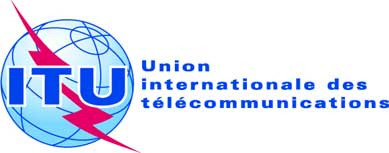 Point de l'ordre du jour: PL 1.1Document C18/8-FPoint de l'ordre du jour: PL 1.18 février 2018Point de l'ordre du jour: PL 1.1Original: anglaisPrésident du Groupe de travail du Conseil sur le Sommet mondial 
sur la société de l'information (GTC-SMSI)Président du Groupe de travail du Conseil sur le Sommet mondial 
sur la société de l'information (GTC-SMSI)Rapport sur les résultats des activités du gtc-smsI
depuis la session de 2017 du conseilRapport sur les résultats des activités du gtc-smsI
depuis la session de 2017 du conseilRésuméLe présent rapport récapitule les principaux résultats des 31ème et 32ème réunions du Groupe de travail sur le SMSI (GTC-SMSI), tenues respectivement les 19 et 20 septembre 2017, et les 24 et 25 janvier 2018, conformément à la Résolution 140 (Rév. Busan, 2014) de la Conférence de plénipotentiaires et à la Décision 1332 (modifiée en 2016) du Conseil.Suite à donnerLe Conseil est invité à examiner les recommandations figurant dans le présent rapport.____________Références; ; ;  et  de l'Assemblée générale des Nations Unies;  du Conseil économique et social des Nations Unies;  et  de la Conférence de plénipotentiaires; ;  du Conseil;  de la CMDT-17; ; Rapports des 18ème, 19ème, 20ème, 21ème, 22ème, 23ème, 24ème, 25ème, 26ème, 27ème, 28ème, 29ème, 30ème et 31ème réunions du GTC-SMSI; Déclaration du SMSI+10 sur la mise en oeuvre des résultats du SMSI; Vision du SMSI+10 pour l'après-2015; Examen final des cibles du SMSI; Rapport du SMSI+10: contribution de l'UIT sur dix ans à la mise en oeuvre et au suivi des résultats du SMSI (2005-2014)